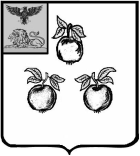 БЕЛГОРОДСКАЯ ОБЛАСТЬАДМИНИСТРАЦИЯ МУНИЦИПАЛЬНОГО РАЙОНА«КОРОЧАНСКИЙ РАЙОН» ПОСТАНОВЛЕНИЕКорочаО внесении изменений в постановлениеадминистрации муниципального района«Корочанский район» от 8 мая 2020 года№ 238В соответствии с Указом Президента Российской Федерации от 11 мая 2020 года № 136 «Об определении порядка продления действия мер по обеспечению санитарно-эпидемиологического благополучия населения в субъектах Российской Федерации в связи с распространением новой коронавирусной инфекции (СОVID-19)», постановлением Губернатора Белгородской области от 15 мая 2020 года № 61 «О внесении изменений 
в постановление Губернатора Белгородской области от 08 мая 2020 года № 58» администрация муниципального района «Корочанский район»  
п о с т а н о в л я ет:Внести следующие изменения в постановление администрации муниципального района «Корочанский район» от 8 мая 2020 года № 238 
«О мерах по предупреждению распространения новой коронавирусной инфекции  (СОVID-19) на территории Корочанского района»:- четвертый абзац подпункта 2.1 пункта 2 постановления изложить в следующей редакции:«- деятельность организаций общественного питания, за исключением дистанционной торговли;»;- подпункт 2.1 пункта 2 постановления дополнить шестым абзацем следующего содержания:«- доступ граждан в парки, сады, скверы, зоны рекреационного назначения;»;- шестой абзац подпункта 2.1 пункта 2 постановления считать седьмым абзацем;- в четвертом абзаце подпункта 2.3 пункта 2 постановления слова «, иных случаев в соответствии с настоящим постановлением» исключить;- пункты 9 – 10 постановления изложить в следующей редакции:«9. Управлению образования администрации района (Крештель Г.И.) обеспечить:9.1. В общеобразовательных организациях организацию образовательного процесса с применением электронного обучения и дистанционных образовательных технологий до завершения учебного года.9.2. В организациях дополнительного образования детей организацию образовательного процесса с применением электронного обучения и дистанционных образовательных технологий.10. Рекомендовать:10.1. ОГАПОУ «Корочанский сельскохозяйственный техникум»
(Рожкова С.Я.) обеспечить организацию образовательного процесса с применением электронного обучения и дистанционных образовательных технологий (за исключением производственной и преддипломной практик, промежуточной аттестации в форме квалификационного экзамена, государственной итоговой аттестации);10.2. ГБОУ «Корочанская школа - интернат» (Сухова Н.Д.) обеспечить организацию образовательного процесса с применением электронного обучения и дистанционных образовательных технологий до завершения учебного года.».Глава администрацииКорочанского района                                                                      Н.В. Нестеров«15»мая2020г.№250